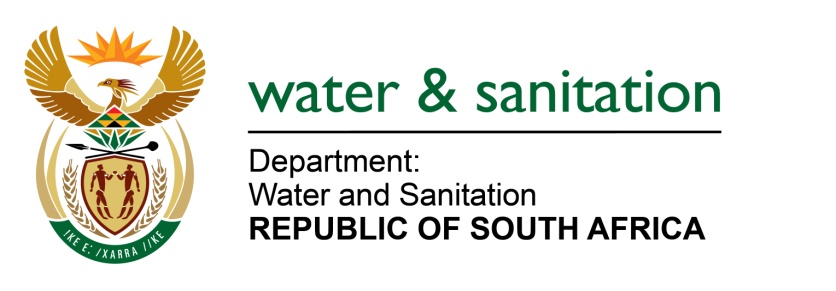 NATIONAL ASSEMBLYFOR WRITTEN REPLYQUESTION NO 2363DATE OF PUBLICATION IN INTERNAL QUESTION PAPER:  19 JUNE 2015(INTERNAL QUESTION PAPER NO. 22)2363.	Ms T E Baker (DA) to ask the Minister of Water and Sanitation:(1)	What are the relevant details of each outstanding water use license agreement in respect of each province?(2)	What is the (a) date on which the application for a water use license was made, (b) reason for delay and (c) expected date of finalisation?				NW2725E---00O00---REPLY:			(1) 	The relevant details of outstanding water use licence applications (WULAs) in respect of each Province appear on Table 1 below. 		Table 1: WULAs in process at the Department (2)(a) The year on which the application was made as depicted in Table 2 below.	Table 2: Year of application of water use licences in the Department (2)(b) Reasons for delays in water use licence applications are:Outstanding information from applicants, mainly in a form of technical on site studies.Complexity of applications and volumes of supporting documents.Internal specialist inputs are intensive and hence the turnaround time is protracted.(2)(c) The expected dates of completion of the water use licence application. 	Table 3: Expected dates of completion of the water use licence applications per category---00O00---Provincial OperationInitial AssessmentOutstanding InformationFinalizing AssessmentAwaiting decisionTotalEastern Cape175025092Free State393520195Gauteng433812497KwaZulu-Natal63310049Limpopo52241250201Mpumalanga26630311328Northern Cape291727275North West12338400201Western Cape12110570188Head Office24741195204Total7203493581031530Provincial Operation201020112012201320142015TotalEastern Cape011826301792Free State016162241095Gauteng312231543197KwaZulu-Natal0169915049Limpopo1164267750201Mpumalanga074102477728328Northern Cape02132328975North West20384549436201Western Cape8425498022188Head Office9667271310204Total128256310320433831530CategoryNumber of WULAsExpected date of completionInitial Assessment72030-Mar-16Outstanding Information34930-Dec-15Finalizing Assessment35831-Oct-15Await decision10330-Sep-15Total1530